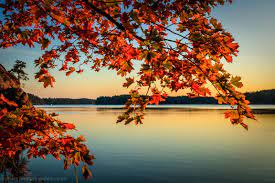 If you need this info in English contact Susanne.brokop@med.lu.seMEDLEMSINFORMATION OKTOBER nr 2Inledningsvis vill vi tacka vår ledamot Gabriel Borgius som lämnar styrelsen på grund av att familjen flyttar till annat boende. Stort tack Gabriel för din tid i styrelsen och för klok input med din yrkeskunskap i fastighetsskötsel..Budget och avgiftshöjning.Budgetarbetet är nu avslutat, i budgeten har vi försökt ta höjd för en osäker kostnadsutveckling rörande drift och annat. För 2023 har styrelsen därför beslutat om en avgiftshöjning för boendekostnaden på 2%.  
Föreningen har en god ekonomi och vi har jobbat med små avgiftshöjningar genom åren vilket möjliggör denna, i sammanhanget, diskreta höjning.En glöggkväll med styrelsen (separat inbjudan kommer)Den 14 dec kl 1800 bjuder in till en ”Glöggkväll med styrelsen”. Det blir förstås glögg med tilltugg och även en del information och frågor och svar. Energi och elpriserVi återkommer till att vi måste hjälpas åt att spara energi och el i gemensamma utrymmen. Vi kan spara på energi i tvättstugorna genom att inte köra halvfulla maskiner, använd kortprogram och låt inte tumlare och torkskåp gå för länge. Släck ljuset när du lämnar tvättstugan, låt inte vattenkranen stå och rinna. 
Av trygghets- och säkerhetsskäl släcker vi inte några lampor på området, men tittar på andra möjliga besparingsmöjligheter.Har du fler goda exempel på besparingsåtgärder eller är du intresserad att ingå i en grupp som jobbar med detta. Kanske har du specialkunskap inom detta område. Du är välkommen att skriva till oss i styrelsen styrelsen.jordabalken@gmail.comÄn en gång påminner vi om att hushållsel och förbrukning av värme och vatten i bostaden är varje boendes eget ansvar. Vi tipsar åter om att ta höjd för ökad kostnad och att därför sätta av medel för den årliga avläsningen i april. VÄND..Ett viktigt observandum – STÄNG INTE AV FLÄKTEN, det sparar kanske lite el, men påverkar hela ventilationssystemet negativt och inte minst luften och miljön i den egna lägenheten. I förlängningen kan det skada lägenheten och byggnaden i form av mögelskador, vilket vi trist nog har erfarenhet av.TrappstädningenDet har inkommit en del klagomål på trappstädningen och vi har tidigare framfört dessa till Ultra Clean som sköter städningen på uppdrag av HSB. 
Då detta inte gav förväntade effekter har vi nu haft ett möte med ledningen för bolaget och gått genom det som framkommit i klagomålen. Man har lovat bättring och det hoppas vi alla på. 
Vårt avtal säger bla:Trappstädningen sker nu under vinterhalvåret en gång per vecka, oftast torsdagar.Tillvägagångssätt – sopning, torrmoppning och därefter våtmoppning, Omfattning – trappor och golv, inklusive källargolven (gångarna vid förråden rengörs enligt avtal en gång i halvåret), borsta bort spindelnät, fläckar på entredörr tas bort, entredörrens fönster putsas.Högfönster och övriga fönster putsas endast om vi särskilt beställer detta.När allt invändigt målningsarbete är klart kommer vi att beställa maskintvätt av alla golv i trapphusen så att de blir lättare att hålla rena.Valberedningen hälsarValberedningen har redan nu fått besked om att Jan Hammarström och Susanne Brokop har för avsikt att lämna styrelsen vid kommande stämma. Vi är tacksamma för att få ett så tidigt besked, det möjliggör att vi har gott om tid att finna och nominera medlemmar till styrelsen. Att arbeta i styrelsen är att vara med och påverka sitt eget och andras boende, vi har denna förening tillsammans och vi är alla en del av varandras boende och trivsel. Är du intresserad att engagera dig? Ta kontakt med valberedningens ordförande katjasandmark@hotmail.com Gemensamhetslokalen
Lokalen kommer åter att vara öppen för uthyrning from mitten av december.Hälsningar Styrelsen 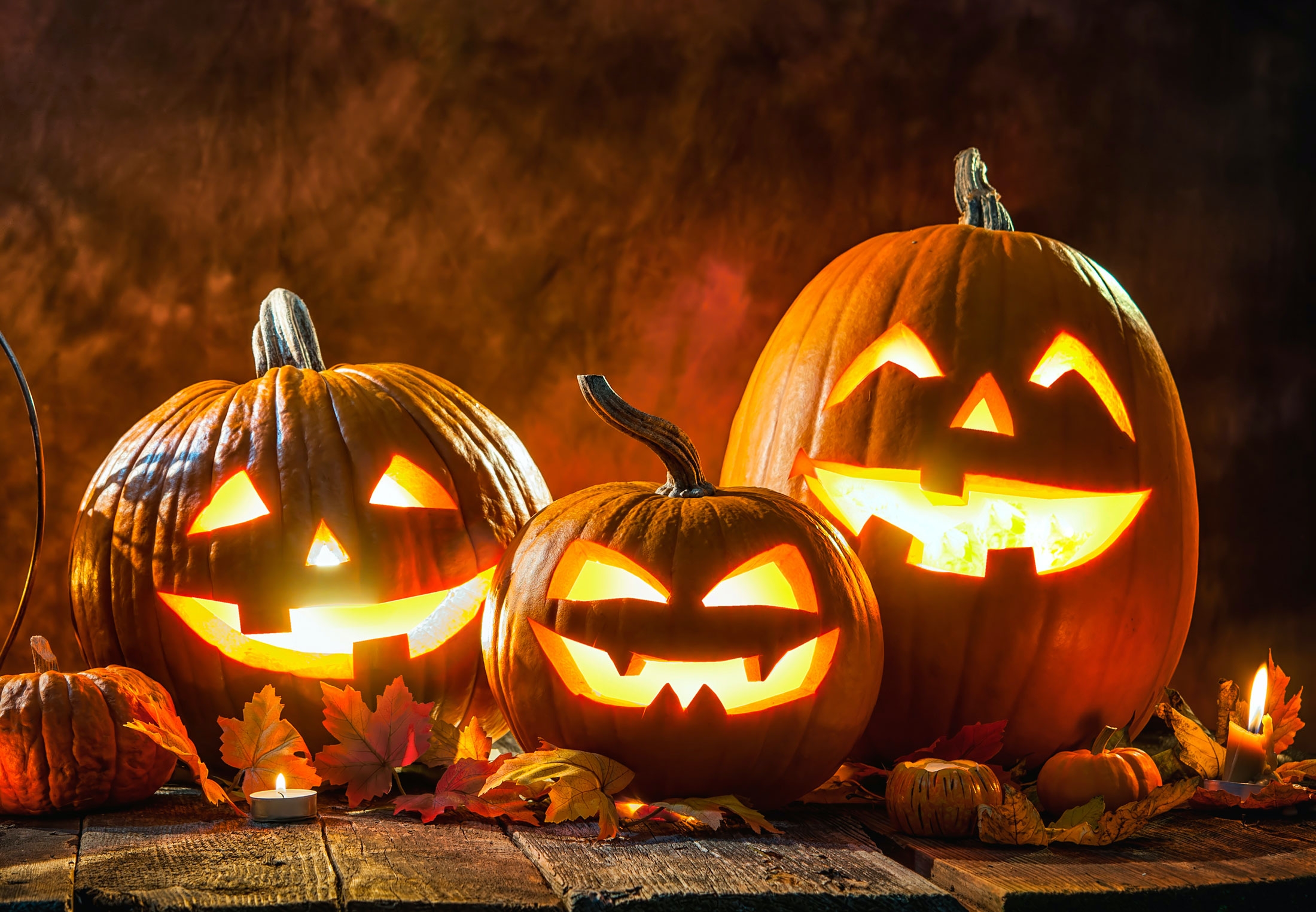 